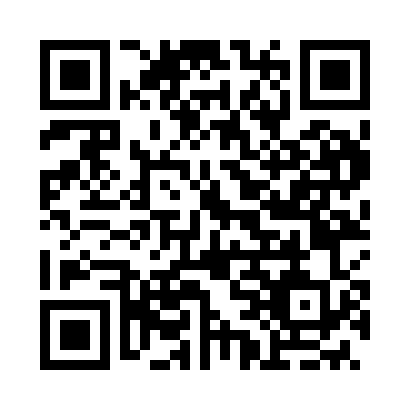 Prayer times for Jonatelek, HungaryWed 1 May 2024 - Fri 31 May 2024High Latitude Method: Midnight RulePrayer Calculation Method: Muslim World LeagueAsar Calculation Method: HanafiPrayer times provided by https://www.salahtimes.comDateDayFajrSunriseDhuhrAsrMaghribIsha1Wed3:215:2712:405:427:549:512Thu3:195:2512:405:437:559:533Fri3:165:2412:405:447:579:554Sat3:145:2212:405:457:589:585Sun3:115:2112:405:467:5910:006Mon3:095:1912:405:468:0110:027Tue3:075:1812:395:478:0210:048Wed3:045:1612:395:488:0310:069Thu3:025:1512:395:498:0510:0910Fri2:595:1312:395:508:0610:1111Sat2:575:1212:395:508:0710:1312Sun2:545:1112:395:518:0810:1513Mon2:525:0912:395:528:1010:1814Tue2:495:0812:395:538:1110:2015Wed2:475:0712:395:538:1210:2216Thu2:455:0612:395:548:1310:2417Fri2:425:0512:395:558:1510:2718Sat2:405:0312:395:558:1610:2919Sun2:375:0212:395:568:1710:3120Mon2:355:0112:405:578:1810:3321Tue2:335:0012:405:588:1910:3522Wed2:314:5912:405:588:2110:3823Thu2:284:5812:405:598:2210:4024Fri2:264:5712:406:008:2310:4225Sat2:244:5712:406:008:2410:4426Sun2:224:5612:406:018:2510:4627Mon2:204:5512:406:018:2610:4828Tue2:184:5412:406:028:2710:5029Wed2:154:5312:406:038:2810:5230Thu2:134:5312:416:038:2910:5431Fri2:114:5212:416:048:3010:56